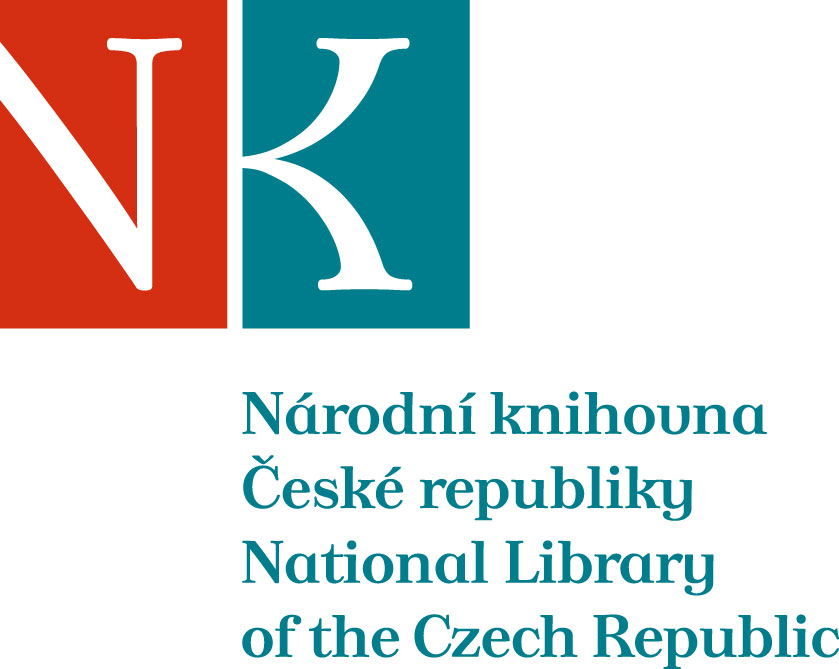 Zpráva ze zahraniční služební cestyJméno a příjmení účastníka cestyPhDr. Jana HuňováPracoviště – dle organizační strukturyOdbor služebPracoviště – zařazení1.2.0Důvod cestyÚčast na jednání Národnej komisie pre služby (NKS)Místo – městoNitraMísto – zeměSlovenská republikaDatum (od-do)6.6. – 8.6.2017Podrobný časový harmonogram6.6. příjezd v odpoledních hodinách, 7.6. 10.00 – 17.00 účast na jednání NKS ve Slovenskej poľnohospodárskej knižnici při SPU, 8.6. 8.00 – 12.00 účast na jednání, 8.6. odjezd z Nitry, příjezd do Prahy v 20.18. Spolucestující z NKFinanční zajištěníNK ČRCíle cestyÚčast na jednání, obeznámení se s novinkami a aktuálně řešenými problémy slovenských knihoven (nejen) v oblasti služeb; prohlídka SPK – hlavní budovy mimo campus Slovenskej poľnohospodárskej univerzity; prezentace novinek v NK ČR 2016 - 2017 zejména v oblasti služeb; prezentace služby PSK na vyžádání slovenských partnerů.Plnění cílů cesty (konkrétně)NK ČR je pravidelným účastníkem zasedání NKS. Jednání bylo věnováno zejména aktivitám SNK. Mj. byly prezentovány výsledky průzkumu spokojenosti uživatelů SNK viz http://www.snk.sk/sk/41-novinky/1003-zaujima-nas-vas-nazor-na-sluzby-snk.html,  účastníci byli rovněž obeznámeni s katalogem DIKDA (Katalóg digitálnej knižnice) SNK viz http://dikda.snk.sk/primo_library/libweb/action/search.do?vid=421SNK_V1.Podstatná část programu byla věnována problematice zpracování předmětových hesel v dtb národních autorit v podmínkách SNK. Ředitelka  SPK prezentovala služby a nejdůležitější činnosti SPK. SPK vytváří dtb publikační činnosti pracovníků SPU a publikací výzkumných organizací z oblasti zemědělství. Dtb je přístupná na http://www.slpk.uniag.sk/sk/databaza-publikacii-zamestnancov-spu/.Program a další podrobnější informace7.6..2017  (Slovenská poľnohospodárska univerzita, Tr. Andreja Hlinku 2, Nitra):10,00 – 12,00 hod.Mgr. Beáta Bellérová, PhD., riaditeľka Slovenskej poľnohospodárskej knižnice pri SPU: Prezentácia knižnice, jej organizácie a služiebAktuality z knižníc13,00  – 17,00 hod.Blok Knižnice a marketingKnižničný marketing (Mgr. Andrea Hrčková, PhD, Katedra knižničnej a informačnej vedy FF UK, Bratislava)Prieskumy spokojnosti používateľov knižníc (PhDr. Darina Janovská, SNK)blok Služby a zdrojeMultimediálne informácie – informácie bez bariér (Mgr. Ladislav Svršek, Albertina icome, Bratislava)Katalóg digitálnej knižnice SNK a jeho využívanie  (Mgr. Zuzana Prachárová, SNK)Aktualizácia zásad  MVS (PhDr. Darina Janovská, SNK)blok Zahraniční partneriNárodná knižnica ČR v Prahe – Novinky od roku 2016, služba Ptejte se knihovny (PhDr. Jana Huňová)Národná technická knižnica, Praha – Novinky v službách od roku 2016 (Ing. Petra Procházková)8.6.2017  (Slovenská poľnohospodárska knižnica, Štúrova ul. 51, Nitra):8,00 – 12,00blok StratégiaStratégia rozvoja slovenského knihovníctva 2015 – 2020 a miesto SNK v nej, plnenie (PhDr. Darina Janovská, SNK)blok BibliografiaNárodný register autorít (PhDr. Ľudmila Rohoňová a kol., SNK)Prechádzame na RDA (PhDr. Ľudmila  Rohoňová , SNK)Prohlídka SPK  Přivezené materiályDatum předložení zprávy28.6.2017Podpis předkladatele zprávyJana HuňováPodpis nadřízenéhoPhDr. Hanuš HemolaVloženo na IntranetPřijato v mezinárodním oddělení